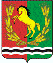 АДМИНИСТРАЦИЯМУНИЦИПАЛЬНОГО ОБРАЗОВАНИЯ РЯЗАНОВСКИЙ СЕЛЬСОВЕТ
АСЕКЕЕВСКОГО РАЙОНА ОРЕНБУРГСКОЙ ОБЛАСТИПОСТАНОВЛЕНИЕ =====================================================================26.06.2019                                       с. Рязановка                                         № 33-пОб изменении (о присвоении, уточнении) адреса земельного участка, находящегося в собственности Хамитова Х.А.В связи с проведенной инвентаризацией и изменением адресов объектов, расположенных на улице  Транспортная в  с. Рязановка Асекеевского района Оренбургской области:1.Уточнить адрес земельного участка находящегося в собственности Хамитова Халила Ахметзыяевича на основании Свидетельства на право собственности на землю РФ-ХХХIV ОРБ-05-15 № 0874205 от 21 октября 1995 года, регистрационная запись № 264 от 11 октября 1995 года.Местоположение:  Асекеевский район,  Рязановская сельская администрация, с. Рязановка, ул. Транспортная, на Оренбургская область, Асекеевский муниципальный район, сельское поселение, Рязановский сельсовет, Рязановка село, Транспортная улица, дом  5 (пять), квартира 1 (один).2.Постановление вступает в силу после его подписания.Глава муниципального образования                                              А.В. БрусиловРазослано: прокурору района, Администрации района, в дело.